اللجنة الحكومية الدولية المعنية بالملكية الفكرية والموارد الوراثية والمعارف التقليدية والفولكلورالدورة الأربعونجنيف، من 17 إلى 21 يونيو 2019مشروع برنامج الدورة الأربعينوثيقة من إعداد الأمانةتنفيذا لمقتضيات اللجنة الحكومية الدولية المعنية بالملكية الفكرية والموارد الوراثية والمعارف التقليدية والفولكلور ("اللجنة") بتعميم مشروع برنامج عمل مقترح، تحتوي هذه الوثيقة على مشروع برنامج العمل المقترح للدورة الأربعين للجنة. ولا يعدو مشروع هذا البرنامج كونه إرشاديا، على أن يحدد رئيس الدورة وأعضاؤها التنظيم الفعلي لعمل اللجنة وفقا للنظام الداخلي للجنة.[نهاية الوثيقة]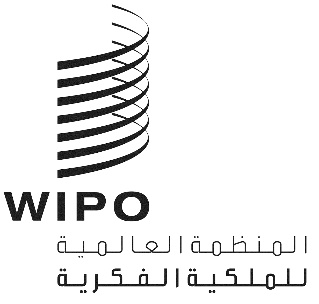 AWIPO/GRTKF/IC/40/INF/3WIPO/GRTKF/IC/40/INF/3WIPO/GRTKF/IC/40/INF/3الأصل: بالإنكليزيةالأصل: بالإنكليزيةالأصل: بالإنكليزيةالتاريخ: 4 يونيو 2019التاريخ: 4 يونيو 2019التاريخ: 4 يونيو 2019الأحد 16 يونيو 2019ابتداء من الساعة 14:00منتدى السكان الأصليين الاستشارييحضره ممثلون عن المنظمات التي تمثل الجماعات الأصلية. وهو ليس جلسة رسمية من جلسات اللجنة أو اجتماعا رسميا من اجتماعات الويبو، لكن تدعمه اللجنة وتيسره الأمانة.الاثنين 17 يونيو 201910:00 – 13:00البند 1:	افتتاح الدورةالبند 2:	اعتماد جدول الأعمالالوثيقة WIPO/GRTKF/IC/40/1 Prov. 2والوثيقة WIPO/GRTKF/IC/40/INF/2 والوثيقة WIPO/GRTKF/IC/40/INF/3البند 3:	اعتماد تقرير الدورة التاسعة والثلاثينالوثيقة WIPO/GRTKF/IC/39/18 Prov. 2البند 4:	اعتماد بعض المنظماتالوثيقة WIPO/GRTKF/IC/40/2البند 5:	مشاركة الجماعات الأصلية والمحليةصندوق التبرعاتالوثيقة WIPO/GRTKF/IC/40/3والوثيقة WIPO/GRTKF/IC/40/INF/4والوثيقة WIPO/GRTKF/IC/40/INF/6منبر الجماعات الأصلية والمحليةليس جزءا رسميا من دورة اللجنة، لكنه سيُذكر في تقريرهاالوثيقة WIPO/GRTKF/IC/40/INF/5البند 6:	المعارف التقليدية/أشكال التعبير الثقافي التقليديالوثيقة WIPO/GRTKF/IC/40/4والوثيقة WIPO/GRTKF/IC/40/5والوثيقة WIPO/GRTKF/IC/40/7والوثيقة WIPO/GRTKF/IC/40/8والوثيقة WIPO/GRTKF/IC/40/9والوثيقة WIPO/GRTKF/IC/40/10والوثيقة WIPO/GRTKF/IC/40/11والوثيقة WIPO/GRTKF/IC/40/12والوثيقة WIPO/GRTKF/IC/40/13 Rev.والوثيقة WIPO/GRTKF/IC/40/14والوثيقة WIPO/GRTKF/IC/40/15والوثيقة WIPO/GRTKF/IC/40/16والوثيقة WIPO/GRTKF/IC/40/17والوثيقة WIPO/GRTKF/IC/40/INF/715:00 – 18:00البند 6:	المعارف التقليدية/أشكال التعبير الثقافي التقليدي (تابع)الثلاثاء 18 يونيو 201910:00 – 13:0015:00 – 18:00البند 6:	المعارف التقليدية/أشكال التعبير الثقافي التقليدي (تابع)البند 6:	المعارف التقليدية/أشكال التعبير الثقافي التقليدي (تابع)الأربعاء 19 يونيو 201910:00 – 13:0015:00 – 18:00البند 6:	المعارف التقليدية/أشكال التعبير الثقافي التقليدي (تابع)البند 6:	المعارف التقليدية/أشكال التعبير الثقافي التقليدي (تابع)الخميس 20 يونيو 201910:00 – 13:00البند 7:	رصد التقدم المحرز وتوجيه توصية إلى الجمعية العامةالوثيقة WIPO/GRTKF/IC/40/6والوثيقة WIPO/GRTKF/IC/40/18والوثيقة WIPO/GRTKF/IC/40/1915:00 – 18:00البند 7:	رصد التقدم المحرز وتوجيه توصية إلى الجمعية العامة (تابع)الجمعة 22 مارس 201910:00 – 13:00البند 7:	رصد التقدم المحرز وتوجيه توصية إلى الجمعية العامة (تابع)البند 8:	مساهمة اللجنة الحكومية الدولية المعنية بالملكية الفكرية والموارد الوراثية والمعارف التقليدية والفولكلور (اللجنة الحكومية الدولية) في تنفيذ ما يعنيها من توصيات أجندة التنمية15:00 – 18:00البند 9:	أية مسائل أخرىالبند 10:	اختتام الدورة